   二下榮譽榜  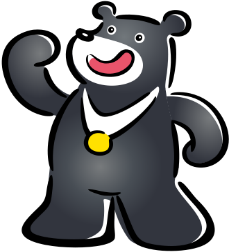 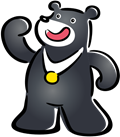 恭喜淯淇榮獲區模範生！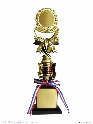 恭喜采葶榮獲校模範生！恭喜庭瑄榮獲家長會模範生！恭喜淯淇榮獲同安美展繪畫比賽二年級   組入選！恭喜采倢榮獲同安美展繪畫比賽二年級組入選！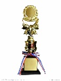 恭喜宥樂榮獲同安美展甄選二年級   組入選！恭喜本班榮獲運動會精神總錦標！恭喜馨勻榮獲欣賞之星！恭喜庭儀榮獲尊重之星！恭喜采葶榮獲同安電子校刊入選！恭喜凱茵榮獲同安電子校刊入選！恭喜庭儀榮獲同安電子校刊入選！恭喜淯淇榮獲同安電子校刊入選！恭喜馨勻榮獲同安電子校刊入選！恭喜采倢榮獲同安電子校刊入選！恭喜彥昕榮獲同安電子校刊入選！恭喜亭翰運動會60m賽跑榮獲金牌！恭喜彥昕運動會60m賽跑榮獲銀牌！恭喜品祐運動會60m賽跑榮獲銅牌！恭喜柏翔運動會60m賽跑榮獲金牌！恭喜胤岳運動會60m賽跑榮獲銅牌！恭喜原正運動會60m賽跑榮獲銀牌！恭喜科維運動會60m賽跑榮獲金牌！恭喜子奕運動會60m賽跑榮獲金牌！恭喜宥樂運動會60m賽跑榮獲銀牌！恭喜淯淇運動會60m賽跑榮獲銅牌！恭喜凱茵運動會60m賽跑榮獲銀牌！恭喜馨勻運動會60m賽跑榮獲銅牌！恭喜峻愷運動會60m賽跑榮獲銅牌！恭喜宇婕運動會60m賽跑榮獲銀牌！恭喜庭儀運動會60m賽跑榮獲金牌！恭喜庭儀榮獲期中評量成績優異！恭喜淯淇榮獲期中評量成績優異！恭喜凱茵榮獲期中評量成績優異！恭喜采倢榮獲感恩卡製作比賽優勝！恭喜淯淇榮獲晨間社團—武術社表現優異！恭喜子奕榮獲晨間社團—足球社表現優異！恭喜采倢榮獲孝敬之星！恭喜凱茵榮獲感恩之星！恭喜尚恩榮獲榮譽狀一張！恭喜采葶榮獲榮譽狀一張！恭喜淯淇榮獲榮譽狀一張！恭喜凱茵榮獲榮譽狀一張！恭喜胤岳榮獲成績進步獎！恭喜科維榮獲成績進步獎！恭喜庭瑄榮獲成績進步獎！恭喜庭儀榮獲期末評量成績優異！恭喜馨勻榮獲期末評量成績優異！恭喜凱茵榮獲期末評量成績優異！恭喜庭儀榮獲學期總成績表現優異！恭喜凱茵榮獲學期總成績表現優異！恭喜馨勻榮獲學期總成績表現優異！恭喜采倢榮獲水域安全學習單書寫優   選！